Násobení a dělení racionálních číselOpakování: znaménková pravidlaNásobení					Dělení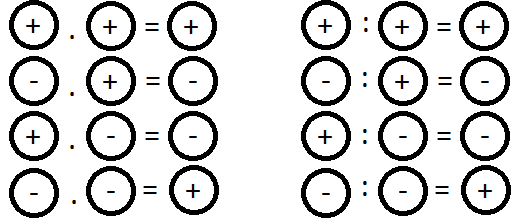 *Opakování: násobení a dělení zlomkůNásobení-zlomky násobíme tak, že vynásobíme čísla v čitateli a výsledek napíšeme do čitatele a pak vynásobíme čísla ve jmenovateli a výsledek zapíšeme do jmenovatele, pokud to jde upravíme zlomek na základní tvarDělení-zlomky dělíme tak, že první zlomek opíšeme a vynásobíme ho převrácenou hodnotou druhého zlomku (postup násobení viz výše), zlomek upravíme na základní tvar.                                                                                                                                                                 */ opiš si zápis do sešitu, text mezi ** nemusíš opisovat, jen si zopakujvypracuj cvičení 1.- 6. a 8.na str. 85.-86.; všechno piš do sešitu, kontroluj v učebnici vzadu/